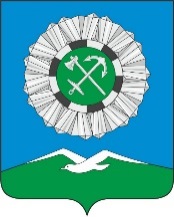 Российская ФедерацияИркутская областьСлюдянский районСЛЮДЯНСКОЕ МУНИЦИПАЛЬНОЕ ОБРАЗОВАНИЕГОРОДСКАЯ ДУМАРЕШЕНИЕ  г. Слюдянкаот 25.06.2020 № 43 IV-ГДЗаслушав информацию заместителя главы Слюдянского городского поселения Хаюка О.В., в соответствии со статьями 33, 37 Устава Слюдянского муниципального образования, зарегистрированного Главным управлением Министерства юстиции Российской Федерации по Сибирскому Федеральному округу от 23 декабря 2005 года №RU385181042005001, с изменениями и дополнениями, зарегистрированными Управлением Министерства юстиции Российской Федерации по Иркутской области от 9 ноября 2018 года №RU385181042018003,ГОРОДСКАЯ ДУМА решила:1. Принять к сведению отчет об итогах отопительного сезона 2019-2020 г.г. на территории Слюдянского муниципального образования (Приложение №1).2. Опубликовать настоящее решение в газете «Славное море» или в приложении к ней, а также на официальном сайте Слюдянского муниципального образования в сети «Интернет» www.admgorod.slud.ru.Глава Слюдянского муниципального образования                                                                               В.Н. СендзякПредседатель ДумыСлюдянского муниципального образования                                                    А.В. Тимофеев                                                           Приложение № 1                                                                                    к решению Думы Слюдянского                                                                                 муниципального образования                                                                             от 25.06.2020 № 43 VI – ГДОТЧЕТ ОБ ИТОГАХ ОТОПИТЕЛЬНОГО СЕЗОНА 2019-2020 Г.Г.                                      НА ТЕРРИТОРИИ СЛЮДЯНСКОГО МУНИЦИПАЛЬНОГО ОБРАЗОВАНИЯРасход основных топливных и энергетических ресурсов при проведении отопительного сезона 2019-2020 г.г. составил:- на топливо – 54 308,4 тонн. - на электрическую энергию – 10763,5 тыс.кВт.Продолжительность остановок работы объектов теплоснабжения – 172,4 часов, количество остановок – 73.Общее количество поступивших заявок в аварийно-диспетчерскую службу – 8113 ед.Количество жалоб жителей на некачественное отопление и ГВС – 1629 ед.Количество обращений граждан по неисправностям канализации – 2521 ед.Заместитель главы Слюдянскогомуниципального образования                                                                                    О.В. Хаюк Отчет об итогах отопительного сезона 2019-2020 г.г. на территории Слюдянского муниципального образования